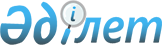 Асыл тұқымды мал шаруашылығын дамытуды, мал шаруашылығының өнімділігін және өнім сапасын арттыру бойынша субсидиялар көлемдерін бекіту туралы
					
			Күшін жойған
			
			
		
					Алматы облысы әкімдігінің 2020 жылғы 11 наурыздағы № 92 қаулысы. Алматы облысы Әділет департаментінде 2020 жылы 11 наурызда № 5434 болып тіркелді. Күші жойылды - Алматы облысы әкімдігінің 2021 жылғы 26 ақпандағы № 75 қаулысымен
      Ескерту. Күші жойылды - Алматы облысы әкімдігінің 26.02.2021 № 75 қаулысымен (алғашқы ресми жарияланған күнінен бастап қолданысқа енгізіледі).
      "Қазақстан Республикасындағы жергілікті мемлекеттік басқару және өзін-өзі басқару туралы" 2001 жылғы 23 қаңтардағы Қазақстан Республикасы Заңының 37-бабының 1-тармағына, "Асыл тұқымды мал шаруашылығын дамытуды, мал шаруашылығының өнімділігін және өнім сапасын арттыруды субсидиялау қағидаларын бекіту туралы" 2019 жылғы 15 наурыздағы № 108 Қазақстан Республикасы Ауыл шаруашылығы министрінің бұйрығына (Нормативтік құқықтық актілерді мемлекеттік тіркеу тізілімінде № 18404 тіркелген) сәйкес, Алматы облысының әкімдігі ҚАУЛЫ ЕТЕДІ:
      1. Асыл тұқымды мал шаруашылығын дамытуды және мал шаруашылығының өнiмдiлiгi мен өнім сапасын арттыруды субсидиялау бағыттары бойынша субсидиялар көлемдерін осы қаулының 1, 2-қосымшаларына сәйкес бекітілсін.
      2. Осы қаулының 3 қосымшасына сәйкес Алматы облысы әкімдігінің кейбір қаулыларының күші жойылды деп танылсын.
      3. "Алматы облысының ауыл шаруашылығы басқармасы" мемлекеттік мекемесі Қазақстан Республикасының заңнамасында белгіленген тәртіппен:
      1) осы қаулының Алматы облысы Әділет департаментінде мемлекеттік тіркелуін;
      2) осы қаулыны Алматы облысы әкімдігінің интернет-ресурсында оның ресми жарияланғаннан кейін орналастыруын;
      3) осы қаулы мемлекеттік тіркеуден өткеннен кейін он жұмыс күні ішінде Алматы облысы әкімі аппаратының мемлекеттік-құқық бөліміне осы тармақтың 1) және 2) тармақшаларында қарастырылған іс-шаралардың орындалуы туралы мәліметтерді ұсынуды қамтамасыз етсін.
      4. Осы қаулының орындалуын бақылау Алматы облысы әкімінің орынбасары С. Бескемпіровке жүктелсін.
      5. Осы қаулы әділет органдарында мемлекеттік тіркелген күннен бастап күшіне енеді және алғашқы ресми жарияланған күнінен бастап қолданысқа енгізіледі.
      Ескерту. 1-қосымша жаңа редакцияда – Алматы облысы әкімдігінің 18.09.2020 № 346 қаулысымен (алғашқы ресми жарияланған күнінен бастап қолданысқа енгізіледі). Асыл тұқымды мал шаруашылығын дамытуды субсидиялау бағыттары бойынша субсидиялар көлемдері
      Ескерту. 2-қосымша жаңа редакцияда – Алматы облысы әкімдігінің 18.09.2020 № 346 қаулысымен (алғашқы ресми жарияланған күнінен бастап қолданысқа енгізіледі). Мал шаруашылығының өнiмдiлiгiн және өнім сапасын арттыруды субсидиялау бағыттары бойынша субсидиялар көлемдері Алматы облысы әкімдігінің күштері жойылды деп танылатын кейбір қаулыларының тізбесі
      1. Алматы облысы әкімдігінің "Асыл тұқымды мал шаруашылығын дамытуды, мал шаруашылығының өнімділігін және өнім сапасын арттыру бойынша субсидиялар көлемдерін бекіту туралы" 2019 жылғы 19 сәуірдегі № 147 (Нормативтік құқықтық актілерді мемлекеттік тіркеу тізілімінде № 5124 болып тіркелген, 2019 жылдың 23 сәуірінде Қазақстан Республикасы нормативтік құқықтық актілерінің эталондық бақылау банкінде жарияланған) қаулысы.
      2. Алматы облысы әкімдігінің "Алматы облысы әкімдігінің 2019 жылғы 19 сәуірдегі "Асыл тұқымды мал шаруашылығын дамытуды, мал шаруашылығының өнімділігін және өнім сапасын арттыру бойынша субсидиялар көлемдерін бекіту туралы" № 147 қаулысына өзгерістер енгізу туралы" 2019 жылғы 20 желтоқсанындағы № 579 (Нормативтік құқықтық актілерді мемлекеттік тіркеу тізілімінде № 5357 болып тіркелген, 2019 жылдың 24 желтоқсанында Қазақстан Республикасы нормативтік құқықтық актілерінің эталондық бақылау банкінде жарияланған) қаулысы.
      3. Алматы облысы әкімдігінің "Алматы облысы әкімдігінің 2019 жылғы 19 сәуірдегі "Асыл тұқымды мал шаруашылығын дамытуды, мал шаруашылығының өнімділігін және өнім сапасын арттыру бойынша субсидиялар көлемдерін бекіту туралы" № 147 қаулысына өзгерістер енгізу туралы" 2020 жылғы 26 ақпанындағы № 69 (Нормативтік құқықтық актілерді мемлекеттік тіркеу тізілімінде № 5430 болып тіркелген, 2020 жылдың 3 наурызында Қазақстан Республикасы нормативтік құқықтық актілерінің эталондық бақылау банкінде жарияланған) қаулысы.
      Ескерту. 3-қосымша жаңа редакцияда – Алматы облысы әкімдігінің 18.09.2020 № 346 қаулысымен (алғашқы ресми жарияланған күнінен бастап қолданысқа енгізіледі). Республикалық бюджет қаражаты есебінен асыл тұқымды мал шаруашылығын дамытуды субсидиялау бағыттары бойынша субсидиялар көлемдері
      Ескерту. Қосымша жаңа редакцияда – Алматы облысы әкімдігінің 25.12.2020 № 520 қаулысымен (алғашқы ресми жарияланған күнінен бастап қолданысқа енгізіледі). Жергілікті бюджеттен бөлінген қаражат шегінде асыл тұқымды мал шаруашылығын дамытуды, мал шаруашылығының өнімділігін және өнім сапасын арттыруды субсидиялау бағыттары бойынша субсидиялар көлемдері  Республикалық бюджеттен бөлінген қаражат шегінде асыл тұқымды мал шаруашылығын дамытуды, мал шаруашылығының өнімділігін және өнім сапасын арттыруды субсидиялау бағыттары бойынша субсидиялар көлемдері  Қазақстан Республикасы Үкіметті қорынан бөлінген қаражат шегінде асыл тұқымды мал шаруашылығын дамытуды, мал шаруашылығының өнімділігін және өнім сапасын арттыруды субсидиялау бағыттары бойынша субсидиялар көлемдері 
					© 2012. Қазақстан Республикасы Әділет министрлігінің «Қазақстан Республикасының Заңнама және құқықтық ақпарат институты» ШЖҚ РМК
				
      Облыс әкімі

А. Баталов
Алматы облысы әкімдігінің қаулысына 1-қосымша
№
Субсидиялау бағыты
Өлшем бірлігі
Субсидияланатын көлем
Субсидиялар сомасы

(мың теңге)
Етті және етті-сүтті мал шаруашылығы
Етті және етті-сүтті мал шаруашылығы
Етті және етті-сүтті мал шаруашылығы
Етті және етті-сүтті мал шаруашылығы
Етті және етті-сүтті мал шаруашылығы
1.
Селекциялық және асыл тұқымдық жұмыс жүргізу
Селекциялық және асыл тұқымдық жұмыс жүргізу
Селекциялық және асыл тұқымдық жұмыс жүргізу
Селекциялық және асыл тұқымдық жұмыс жүргізу
1.1
Ірі қара малдың тауарлық аналық басы
бас/шағылыстыру маусымы
121 937
1 219 370,0
1.2
Ірі қара малдың асыл тұқымды аналық басы
бас/шағылыстыру маусымы
43 000
860 000,0
2.
Табынның өсімін молайту үшін пайдаланылатын етті және етті-сүтті тұқымдардың асыл тұқымды тұқымдық бұқасын күтіп-бағу
бас/шағылыстыру маусымы
1 400
140 000,0
3.
Отандық асыл тұқымды ірі қара мал сатып алу
сатып алынған бас
3 740
561 000,0
4.
Шетелдік асыл тұқымды аналық мал басын сатып алу
сатып алынған бас
1 853
416 925,0
Сүтті және сүтті-етті мал шаруашылығы
Сүтті және сүтті-етті мал шаруашылығы
Сүтті және сүтті-етті мал шаруашылығы
Сүтті және сүтті-етті мал шаруашылығы
Сүтті және сүтті-етті мал шаруашылығы
1.
Сүтті және сүтті-етті тұқымдардың асыл тұқымды бұқасының ұрығын сатып алу
Сүтті және сүтті-етті тұқымдардың асыл тұқымды бұқасының ұрығын сатып алу
Сүтті және сүтті-етті тұқымдардың асыл тұқымды бұқасының ұрығын сатып алу
Сүтті және сүтті-етті тұқымдардың асыл тұқымды бұқасының ұрығын сатып алу
1.1
бір жынысты
сатып алынған доза
2 177
21 766,0
1.2
қос жынысты
сатып алынған доза
2 884
14 420,0
2.
Ірі қара малдың асыл тұқымды аналық басын сатып алу
Ірі қара малдың асыл тұқымды аналық басын сатып алу
Ірі қара малдың асыл тұқымды аналық басын сатып алу
Ірі қара малдың асыл тұқымды аналық басын сатып алу
2.1
отандық немесе ТМД елдерінен әкелінген шетелдік
сатып алынған бас
750
112 500,0
2.2
Аустралия, АҚШ, Канада және Еуропа елдерінен әкелінген
сатып алынған бас
947
213 075,0
3.
Шаруа (фермер) қожалықтарында және ауыл шаруашылығы кооперативтерінде ірі қара малдың аналық басын қолдан ұрықтандыру жөніндегі көрсетілетін қызметтерді субсидиялау
ұрықтандырылған бас/шағылысу маусымы
69 866
349 330,0
4.
Сүтті және сүтті-етті бағыттағы аналық басының және толықтыратын мал басының азығына жұмсалған шығындар құнын арзандату
бас
11 655
1 398 600,0
Етті құс шаруашылығы
Етті құс шаруашылығы
Етті құс шаруашылығы
Етті құс шаруашылығы
Етті құс шаруашылығы
1.
Ата-енелік/ата-тектік нысандағы асыл тұқымды тәуліктік балапан сатып алу
сатып алынған бас
362 120
217 272,0
Жұмыртқалы құс шаруашылығы
Жұмыртқалы құс шаруашылығы
Жұмыртқалы құс шаруашылығы
Жұмыртқалы құс шаруашылығы
Жұмыртқалы құс шаруашылығы
1.
Асыл тұқымды құстардан алынған жұмыртқа бағытындағы финалдық нысандағы тәуліктік балапан сатып алу
сатып алынған бас
796 913
47 815,0
Шошқа шаруашылығы
Шошқа шаруашылығы
Шошқа шаруашылығы
Шошқа шаруашылығы
Шошқа шаруашылығы
1.
Асыл тұқымды шошқалар сатып алу
сатып алынған бас
334
46 760,0
2.
Шошқалардың аналық және шошқа басын толықтыратын басымен селекциялық және асыл тұқымдық жұмыстар жүргізу
бас/шағылысу маусымы
6 591
263 640,0
Қой шаруашылығы
Қой шаруашылығы
Қой шаруашылығы
Қой шаруашылығы
Қой шаруашылығы
1.
Шаруашылықтарда және ауыл шаруашылығы кооперативтерінде қойлардың аналық басын қолдан ұрықтандыру жөніндегі көрсетілетін қызметтерді субсидиялау
ұрықтандырылған бас/ шағылысу маусымы
192 235
192 235
2.
Селекциялық және асыл тұқымдық жұмыс жүргізу
Селекциялық және асыл тұқымдық жұмыс жүргізу
Селекциялық және асыл тұқымдық жұмыс жүргізу
Селекциялық және асыл тұқымдық жұмыс жүргізу
2.1
Қойлардың тауарлық аналық басы
бас/ шағылысу

маусымы
155 561
233 342
3.
Асыл тұқымды қойлар сатып алу
сатып алынған бас
15 578
124 624
Жылқы шаруашылығы
Жылқы шаруашылығы
Жылқы шаруашылығы
Жылқы шаруашылығы
Жылқы шаруашылығы
1.
Өнімді бағыттағы асыл тұқымды тұқымдық айғырлар сатып алу
сатып алынған бас
59
5 900,0
Балара шаруашылығы
Балара шаруашылығы
Балара шаруашылығы
Балара шаруашылығы
Балара шаруашылығы
1.
Балара ұясымен селекциялық және асыл тұқымдық жұмыс жүргізу
балара ұясы/маусым
8 500
42 500,0
Барлығы
Барлығы
Барлығы
Барлығы
6 481 074,0Алматы облысы әкімдігініңқаулысына 2-қосымша
№
Субсидиялау бағыты
Өлшем бірлігі
Субсидияланатын

көлем
Субсидиялар сомасы

(мың теңге)
Етті және етті-сүтті мал шаруашылығы
Етті және етті-сүтті мал шаруашылығы
Етті және етті-сүтті мал шаруашылығы
Етті және етті-сүтті мал шаруашылығы
Етті және етті-сүтті мал шаруашылығы
1.
Сыйымдылығы бір уақытта кемінде 1000 бас болатын бордақылау алаңдарына бордақылау үшін өткізілген немесе ауыстырылған бұқашықтардың құнын арзандату
тiрiдей салмағы, килограмм
1 449,9
289 977,6
Сүтті және сүтті-етті мал шаруашылығы
Сүтті және сүтті-етті мал шаруашылығы
Сүтті және сүтті-етті мал шаруашылығы
Сүтті және сүтті-етті мал шаруашылығы
Сүтті және сүтті-етті мал шаруашылығы
1.
Сүт өндіру құнын арзандату:
Сүт өндіру құнын арзандату:
41 502,4
1 074 240,6
1.1
бағымдағы сиырларының саны 600 бастан басталатын шаруашылық
Өткізілген немесе өңделген килограмм
23 192,4
811 735,3
1.2
бағымдағы сиырларының саны 400 бастан басталатын шаруашылық
Өткізілген немесе өңделген килограмм
7 940,6
158 812,0
1.3
бағымдағы сиырларының саны 50 бастан басталатын шаруашылық
Өткізілген немесе өңделген килограмм
6 527,5
65 274,7
1.4
Ауыл шаруашылығы кооперативі
Өткізілген немесе өңделген килограмм
3 841,9
38 418,6
Етті құс шаруашылығы
Етті құс шаруашылығы
Етті құс шаруашылығы
Етті құс шаруашылығы
Етті құс шаруашылығы
1.
Құс етін өндіру құнын арзандату
Құс етін өндіру құнын арзандату
50 355,0
3 938 112,4
1.1
15 000 тоннадан басталатын нақты өндіріс
өткізілген немесе өңделген килограмм
46 418,1
3 713 446,8
1.2
5 000 тоннадан басталатын нақты өндіріс
өткізілген немесе өңделген килограмм
2 782,1
166 925,5
1.3
2 000 тоннадан басталатын нақты өндіріс
өткізілген немесе өңделген килограмм
1 154,8
57 740,1
Жұмыртқалы құс шаруашылығы
Жұмыртқалы құс шаруашылығы
Жұмыртқалы құс шаруашылығы
Жұмыртқалы құс шаруашылығы
Жұмыртқалы құс шаруашылығы
1.
Тағамдық жұмыртқа өндіру құнын арзандату
Тағамдық жұмыртқа өндіру құнын арзандату
94 768,9
246 734,5
1.1
200 миллион данадан басталатын нақты өндіріс
өткізілген дана 
31 300,0
93 900,0
1.2
150 миллион данадан басталатын нақты өндіріс
өткізілген дана 
19 890,0
53 703,0
1.3
100 миллион данадан басталатын нақты өндіріс
өткізілген дана 
10 859,6
27 149,1
1.4
50 миллион данадан басталатын нақты өндіріс
өткізілген дана 
32 719,3
71 982,4
Қой шаруашылығы
Қой шаруашылығы
Қой шаруашылығы
Қой шаруашылығы
Қой шаруашылығы
1.
Қозы өткізу құнын арзандату
өткізілген бас
6 000
18 000,0
2.
Өңдеуге өткізілген биязы және жартылай биязы жүн құнын арзандату
Өңдеуге өткізілген биязы және жартылай биязы жүн құнын арзандату
2.1
сапасы 60-тан басталатын жүн
өткізілген немесе өңделген килограмм
134,0
20 100,0
Жылқы шаруашылығы
Жылқы шаруашылығы
Жылқы шаруашылығы
Жылқы шаруашылығы
Жылқы шаруашылығы
1.
Бие сүтін өндіру және өңдеу құнын арзандату
килограмм
4 425,0
265 499,0
Түйе шаруашылығы
Түйе шаруашылығы
Түйе шаруашылығы
Түйе шаруашылығы
Түйе шаруашылығы
1.
Түйе сүтін өндіру және өңдеу құнын арзандату
килограмм
894,5
49 198,6
Барлығы
Барлығы
Барлығы
Барлығы
5 901 863,0Алматы облысы әкімдігінің қаулысына 3-қосымшаАлматы облысы әкімдігінің қаулысына 3-қосымша
№
Субсидиялау бағыты
Өлшем бірлігі
Субсидияланатын көлем
Субсидиялар сомасы

(мың теңге)
Етті және етті-сүтті мал шаруашылығы
Етті және етті-сүтті мал шаруашылығы
Етті және етті-сүтті мал шаруашылығы
Етті және етті-сүтті мал шаруашылығы
Етті және етті-сүтті мал шаруашылығы
1.
Селекциялық және асыл тұқымдық жұмыс жүргізу:
Селекциялық және асыл тұқымдық жұмыс жүргізу:
Селекциялық және асыл тұқымдық жұмыс жүргізу:
Селекциялық және асыл тұқымдық жұмыс жүргізу:
1.1
Ірі қара малдың тауарлық аналық басы
бас/шағылыстыру 

маусымы
21 775
217 750,0
1.2
Ірі қара малдың асыл тұқымды аналық басы
бас/шағылыстыру 

маусымы
2 400
48 000,0
2.
Отандық асыл тұқымды ірі қара мал сатып алу
сатып алынған бас
2 140
321 000,0
3.
Шетелдік асыл тұқымды аналық мал басын сатып алу
сатып алынған бас
387
87 075,0
Барлығы
Барлығы
Барлығы
Барлығы
673 825,0Алматы облысы әкімдігінің қаулысына 4-қосымша
№
Субсидиялау бағыты
Өлшем бірлігі
Субсидияланатын көлем
Субсидиялар сомасы

(мың теңге)
Етті және етті-сүтті мал шаруашылығы
Етті және етті-сүтті мал шаруашылығы
Етті және етті-сүтті мал шаруашылығы
Етті және етті-сүтті мал шаруашылығы
Етті және етті-сүтті мал шаруашылығы
1.
Селекциялық және асыл тұқымдық жұмыс жүргізу:
Селекциялық және асыл тұқымдық жұмыс жүргізу:
Селекциялық және асыл тұқымдық жұмыс жүргізу:
Селекциялық және асыл тұқымдық жұмыс жүргізу:
1.1
Ірі қара малдың тауарлық аналық басы
бас/шағылыстыру 

маусымы
7 019
70 190
2.
Табынның өсімін молайту үшін пайдаланылатын етті және етті-сүтті тұқымдардың асыл тұқымды тұқымдық бұқасын күтіп-бағу
бас/шағылыстыру 

маусымы
370
37 000
3.
Етті, етті-сүтті тұқымдардың отандық асыл тұқымды тұқымдық бұқасын сатып алу
сатып алынған 

бас
222
33 300
Сүтті және сүтті-етті мал шаруашылығы
Сүтті және сүтті-етті мал шаруашылығы
Сүтті және сүтті-етті мал шаруашылығы
Сүтті және сүтті-етті мал шаруашылығы
Сүтті және сүтті-етті мал шаруашылығы
1.
Ірі қара малдың асыл тұқымды аналық басын сатып алу:
Ірі қара малдың асыл тұқымды аналық басын сатып алу:
1.1
Аустралия, АҚШ, Солтүстік және Оңтүстік Америка, Еуропа елдерінен импортталған
сатып алынған 

бас
431
172 303
2.
Сүт өндіру құнын арзандату:
өткізілген немесе өңделген килограмм
2.1
бағымдағы сиырларының саны 50 бастан басталатын шаруашылық
өткізілген немесе өңделген килограмм
2 810
56 197
2.2
Ауыл шаруашылығы кооперативі
өткізілген немесе өңделген килограмм
2 496
49 911
Етті құс шаруашылығы
Етті құс шаруашылығы
Етті құс шаруашылығы
Етті құс шаруашылығы
Етті құс шаруашылығы
1.
Құс етін өндіру құнын арзандату:
Құс етін өндіру құнын арзандату:
1.1
15 000 тоннадан басталатын нақты өндіріс
өткізілген

 килограмм
6 928
554 225
1.2
5 000 тоннадан басталатын нақты өндіріс
өткізілген

 килограмм
1 393
83 578
1.3
500 тоннадан басталатын нақты өндіріс
өткізілген

 килограмм
950
47 500
Қой шаруашылығы
Қой шаруашылығы
Қой шаруашылығы
Қой шаруашылығы
Қой шаруашылығы
1.
Селекциялық және асыл тұқымдық жұмыс жүргізу:
Селекциялық және асыл тұқымдық жұмыс жүргізу:
Селекциялық және асыл тұқымдық жұмыс жүргізу:
Селекциялық және асыл тұқымдық жұмыс жүргізу:
1.1
Қойлардың асыл тұқымды аналық басы
бас/шағылыстыру 

маусымы
132 000
528 000
1.2
Қойлардың тауарлық аналық басы
бас/шағылыстыру 

маусымы
562 088
1 405 219
2.
Тауарлық отардың өсімін молайту үшін пайдаланылатын асыл тұқымды тұқымдық қошқарды күтіп-бағу
бас/шағылыстыру

маусымы
2 500
25 000
Жергілікті бюджет қаражаты есебінен
Жергілікті бюджет қаражаты есебінен
Жергілікті бюджет қаражаты есебінен
Жергілікті бюджет қаражаты есебінен
Жергілікті бюджет қаражаты есебінен
1.
Бие сүтін өндіру және өңдеу құнын арзандату
килограмм
759
45 560
2.
Түйе сүтін өндіру және өңдеу құнын арзандату
килограмм
1 560
85 822
Барлығы
Барлығы
Барлығы
Барлығы
3 193 805
№
Субсидиялау бағыты
Өлшем бірлігі
Субсидияланатын көлем
Субсидиялар сомасы

(мың теңге)
Қой шаруашылығы
Қой шаруашылығы
Қой шаруашылығы
Қой шаруашылығы
Қой шаруашылығы
1.
Селекциялық және асыл тұқымдық жұмыс жүргізу:
Селекциялық және асыл тұқымдық жұмыс жүргізу:
Селекциялық және асыл тұқымдық жұмыс жүргізу:
Селекциялық және асыл тұқымдық жұмыс жүргізу:
1.1
Қойлардың тауарлық аналық басы
бас/ шағылыстыру

маусымы
80 000
200 000
Етті құс шаруашылығы
Етті құс шаруашылығы
Етті құс шаруашылығы
Етті құс шаруашылығы
Етті құс шаруашылығы
1.
Құс етін өндіру құнын арзандату:
Құс етін өндіру құнын арзандату:
Құс етін өндіру құнын арзандату:
Құс етін өндіру құнын арзандату:
1.1
15 000 тоннадан басталатын нақты өндіріс
өткізілген 

килограмм
1 577
126 175
Барлығы
Барлығы
Барлығы
326 175
№
Субсидиялау бағыты
Өлшем бірлігі
Субсидияланатын

көлем
Субсидиялар сомасы

(мың теңге)
Етті және етті-сүтті мал шаруашылығы
Етті және етті-сүтті мал шаруашылығы
Етті және етті-сүтті мал шаруашылығы
Етті және етті-сүтті мал шаруашылығы
Етті және етті-сүтті мал шаруашылығы
1.
Селекциялық және асыл тұқымдық жұмыс жүргізу:
Селекциялық және асыл тұқымдық жұмыс жүргізу:
1.2
Ірі қара малдың асыл тұқымды аналық басы
бас/шағылыстыру 

маусымы
3 607
54 105
2.
Етті, етті-сүтті тұқымдардың отандық асыл тұқымды тұқымдық бұқасын сатып алу:
сатып алынған 

бас
404
60 600
3.
Ірі қара малдың асыл тұқымды аналық басын сатып алу:
Ірі қара малдың асыл тұқымды аналық басын сатып алу:
3.1
Отандық
сатып алынған 

бас
1 326
198 900
3.2
Тәуелсіз Мемлекеттер Достастығы, Украина елдерінен импортталған
сатып алынған 

бас
187
42 075
Сүтті және сүтті-етті мал шаруашылығы
Сүтті және сүтті-етті мал шаруашылығы
Сүтті және сүтті-етті мал шаруашылығы
Сүтті және сүтті-етті мал шаруашылығы
Сүтті және сүтті-етті мал шаруашылығы
1.
Ірі қара малдың асыл тұқымды аналық басын сатып алу:
Ірі қара малдың асыл тұқымды аналық басын сатып алу:
1.1
Отандық
сатып алынған 

бас
58
11 520
1.2
Аустралия, АҚШ, Солтүстік және Оңтүстік Америка, Еуропа елдерінен импортталған
сатып алынған 

бас
814
325 697
2.
Сүт өндіру құнын арзандату:
Сүт өндіру құнын арзандату:
2.1
Бағымдағы сиырларының саны 600 бастан басталатын шаруашылық
өткізілген немесе өңделген килограмм
20 404
918 162
2.2
Бағымдағы сиырларының саны 400 бастан басталатын шаруашылық
өткізілген немесе өңделген килограмм
2 584
77 518
2.3
Бағымдағы сиырларының саны 50 бастан басталатын шаруашылық
өткізілген немесе өңделген килограмм
45
900
Етті құс шаруашылығы
Етті құс шаруашылығы
Етті құс шаруашылығы
Етті құс шаруашылығы
Етті құс шаруашылығы
1.
Құс етін өндіру құнын арзандату:
Құс етін өндіру құнын арзандату:
Құс етін өндіру құнын арзандату:
1.1
15 000 тоннадан басталатын нақты өндіріс
өткізілген

килограмм
6 800
544 000
Жұмыртқалы құс шаруашылығы
Жұмыртқалы құс шаруашылығы
Жұмыртқалы құс шаруашылығы
Жұмыртқалы құс шаруашылығы
Жұмыртқалы құс шаруашылығы
1.
Тағамдық жұмыртқа өндіру құнын арзандату (2022 жылғы 1 қаңтарға дейін қолданыста болады):
Тағамдық жұмыртқа өндіру құнын арзандату (2022 жылғы 1 қаңтарға дейін қолданыста болады):
1.1
200 миллион данадан басталатын нақты өндіріс
өткізілген дана
140 000
210 000
1.2
150 миллион данадан басталатын нақты өндіріс
өткізілген дана
35 695
46 403
1.3
100 миллион данадан басталатын нақты өндіріс
өткізілген дана
51 762
62 115
1.4
50 миллион данадан басталатын нақты өндіріс
өткізілген дана
80 760
88 836
Қой шаруашылығы
Қой шаруашылығы
Қой шаруашылығы
Қой шаруашылығы
Қой шаруашылығы
1.
Селекциялық және асыл тұқымдық жұмыс жүргізу:
Селекциялық және асыл тұқымдық жұмыс жүргізу:
Селекциялық және асыл тұқымдық жұмыс жүргізу:
1.1
Қойлардың асыл тұқымды аналық басы
бас/ шағылыстыру 

маусымы
58 010
232 040
1.2
Қойлардың тауарлық аналық басы
бас/ шағылыстыру 

маусымы
122 853
307 134
2.
Отандық асыл тұқымды қойлар сатып алу
сатып алынған 

бас
8 000 
119 995
Барлығы
Барлығы
3 300 000